TogoTogoTogoTogoJanuary 2023January 2023January 2023January 2023SundayMondayTuesdayWednesdayThursdayFridaySaturday1234567New Year’s Day891011121314Liberation Day1516171819202122232425262728293031NOTES: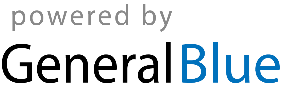 